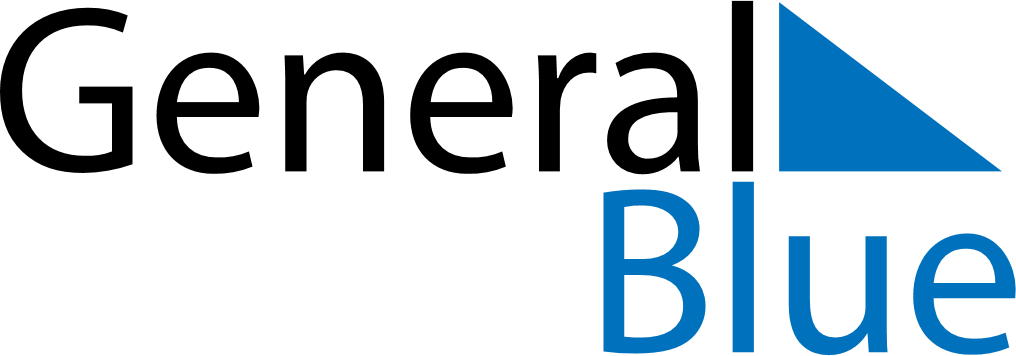 December 2024December 2024December 2024December 2024December 2024December 2024Cul de Sac, Sint MaartenCul de Sac, Sint MaartenCul de Sac, Sint MaartenCul de Sac, Sint MaartenCul de Sac, Sint MaartenCul de Sac, Sint MaartenSunday Monday Tuesday Wednesday Thursday Friday Saturday 1 2 3 4 5 6 7 Sunrise: 6:27 AM Sunset: 5:35 PM Daylight: 11 hours and 7 minutes. Sunrise: 6:28 AM Sunset: 5:35 PM Daylight: 11 hours and 7 minutes. Sunrise: 6:28 AM Sunset: 5:35 PM Daylight: 11 hours and 6 minutes. Sunrise: 6:29 AM Sunset: 5:35 PM Daylight: 11 hours and 6 minutes. Sunrise: 6:29 AM Sunset: 5:35 PM Daylight: 11 hours and 5 minutes. Sunrise: 6:30 AM Sunset: 5:36 PM Daylight: 11 hours and 5 minutes. Sunrise: 6:31 AM Sunset: 5:36 PM Daylight: 11 hours and 5 minutes. 8 9 10 11 12 13 14 Sunrise: 6:31 AM Sunset: 5:36 PM Daylight: 11 hours and 4 minutes. Sunrise: 6:32 AM Sunset: 5:36 PM Daylight: 11 hours and 4 minutes. Sunrise: 6:32 AM Sunset: 5:37 PM Daylight: 11 hours and 4 minutes. Sunrise: 6:33 AM Sunset: 5:37 PM Daylight: 11 hours and 4 minutes. Sunrise: 6:34 AM Sunset: 5:37 PM Daylight: 11 hours and 3 minutes. Sunrise: 6:34 AM Sunset: 5:38 PM Daylight: 11 hours and 3 minutes. Sunrise: 6:35 AM Sunset: 5:38 PM Daylight: 11 hours and 3 minutes. 15 16 17 18 19 20 21 Sunrise: 6:35 AM Sunset: 5:39 PM Daylight: 11 hours and 3 minutes. Sunrise: 6:36 AM Sunset: 5:39 PM Daylight: 11 hours and 3 minutes. Sunrise: 6:36 AM Sunset: 5:39 PM Daylight: 11 hours and 2 minutes. Sunrise: 6:37 AM Sunset: 5:40 PM Daylight: 11 hours and 2 minutes. Sunrise: 6:37 AM Sunset: 5:40 PM Daylight: 11 hours and 2 minutes. Sunrise: 6:38 AM Sunset: 5:41 PM Daylight: 11 hours and 2 minutes. Sunrise: 6:38 AM Sunset: 5:41 PM Daylight: 11 hours and 2 minutes. 22 23 24 25 26 27 28 Sunrise: 6:39 AM Sunset: 5:42 PM Daylight: 11 hours and 2 minutes. Sunrise: 6:39 AM Sunset: 5:42 PM Daylight: 11 hours and 2 minutes. Sunrise: 6:40 AM Sunset: 5:43 PM Daylight: 11 hours and 2 minutes. Sunrise: 6:40 AM Sunset: 5:43 PM Daylight: 11 hours and 2 minutes. Sunrise: 6:41 AM Sunset: 5:44 PM Daylight: 11 hours and 2 minutes. Sunrise: 6:41 AM Sunset: 5:44 PM Daylight: 11 hours and 3 minutes. Sunrise: 6:42 AM Sunset: 5:45 PM Daylight: 11 hours and 3 minutes. 29 30 31 Sunrise: 6:42 AM Sunset: 5:45 PM Daylight: 11 hours and 3 minutes. Sunrise: 6:42 AM Sunset: 5:46 PM Daylight: 11 hours and 3 minutes. Sunrise: 6:43 AM Sunset: 5:47 PM Daylight: 11 hours and 3 minutes. 